FOR IMMEDIATE RELEASE APRIL 17TH, 2020SKOOLY TAKES YOU BEHIND THE SCENES IN “MULATTO”T.R.U. ARTIST PAYS HOMAGE TO BEAUTIFUL WOMEN IN NEW SINGLELISTEN TO “MULATTO” HERE | WATCH VISUAL HEREARRIVES ON THE HEELS OF LAST WEEK’S TIMELY RELEASE “COACHELLA”LISTEN TO “COACHELLA” HERE | WATCH VISUAL HERETESTED ATLANTA RAPPER TO RELEASE NEW MIXTAPE
NOBODY LIKES ME ON MAY 22ND THE T.R.U. COLLECTIVE DEBUT COMPILATION AVAILABLE NOWLISTEN TO NO FACE NO CASE HERE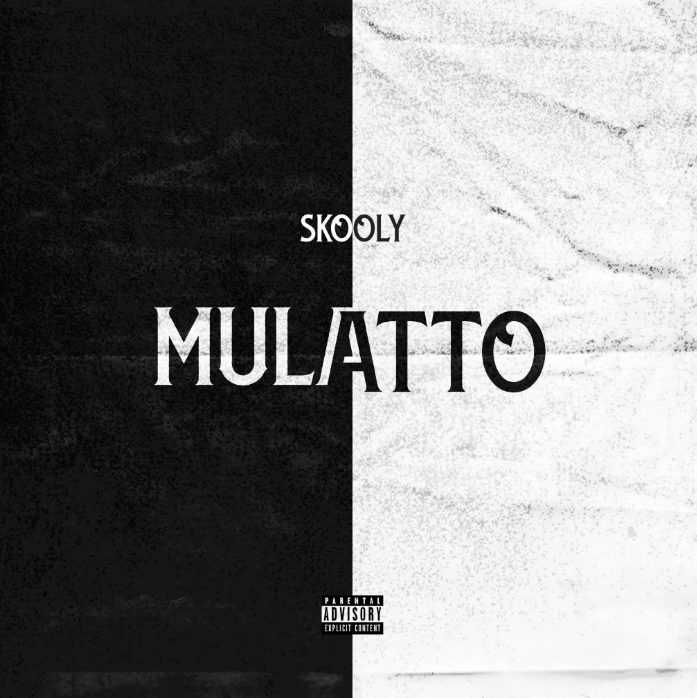 DOWNLOAD HIGH-RES SINGLE COVER ART HEREDOWNLOAD HIGH-RES NO FACE NO CASE COVER ART HERET.R.U. (The Real University) recording artist Skooly takes you behind the scenes of a photo shoot in the latest single and visual “Mulatto.” Co-directed by the rapper himself, watch the black and white video HERE; stream the single HERE. “Mulatto” follows last week’s single “Coachella” alongside an official companion video. Skooly served up these two appetizer tracks to precede his forthcoming mixtape, Nobody Likes Me, which will feature currently unreleased songs. Nobody Likes Me will drop May 22nd.   Earlier this season, Skooly tapped street executive 2 Chainz for their stylish “Virgil Discount,” showcasing his quintessential delivery against a melodious flute and rattling 808s. The multi-faceted artist has set loose a string of recent releases displaying his dexterity such as the bouncy “Pop Off” and its brilliant harp recording companion piece.  Skooly enlisted Quando Rondo and NoCap for a spirited remix of “How I Feel” as the second #TRUsday release leading into the imprint’s No Face No Case album.  Helmed my 2 Chainz, the 15-track compilation project showcased street-certified talent from Atlanta’s various zones, including Skooly’s Quavo-assisted “Reliable” and his frenetic feature on “Jefe Shit.”Praised by Pitchfork for “changing the way Atlanta rapped,” the XXL Freshman hopeful has crafted a distinctive sound “that splits an imaginary line that divides swag rap and contorted R&B.”  In addition to collaborations spanning Future to Young Thug, the well-connected Rich Kidz co-founder has maintained a devout following with a consistent supply of features, collaborations, and original music like his Blacc Jon Gotti mixtape and Don’t You Ever Forget Me series.  Skooly was recruited in 2019 by GRAMMY® Award-winning t/rapper 2 Chainz to join his record label T.R.U. (The Real University) comprised of a vanguard of Atlanta hip-hop talent including Skooly, Sleepy Rose, Hott LockedN, and Worl.  T.R.U. would announce its partnership with Atlantic Records that fall with the posse-cut “Shoot It Out” ahead of their full-length album representing “a sonic vision that highlights the Atlanta sound” (Hot New Hip Hop).“I know Skooly is a superstar,” says 2 Chainz. “I’ve been watching him since he was about 14 in Atlanta. As a little kid, he had a Lil Wayne vibe. I’m staying down with him. He’s 25-years-old, and he’s nowhere near his peak. He really knows where to sing and where to put the bars down.”CONNECT WITH SKOOLYInstagram | Twitter | YouTube | SoundCloudSKOOLY PRESS CONTACTBrittany Bell | Brittany.Bell@atlanticrecords.comT.R.U. PRESS CONTACTFairley McCaskill | Fairley.McCaskill@atlanticrecords.com